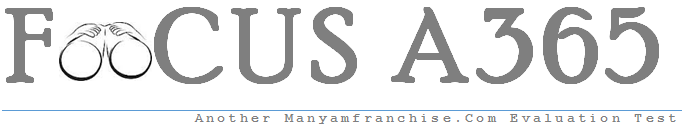 1. State three types of equilibrium (3mks)2. State two ways of increasing the strength of an electromagnet (2mks)3. Distinguish between a real and a virtual image (2mks)4.complete the table below5. State two properties that make a liquid suitable as a thermometric substance (2mks)6. Give two external factors that affect the rate of evaporation of a liquid (2mks)7. State the major difference between mechanical and electromagnetic waves (2mks) 8. An object is projected vertically upwards at a speed of 15ms-1. How long will it take to return to the same level of projection?(3mks)9. Explain why a glass container with thick wall is more likely to crack than one with a thin wall when very hot liquid is poured into them (2mks)10. The pressure of atmosphere is about 1x10^5pa. what force does it exert on a desktop of sides 0.8m by 0.6m? How long can the desktop support this force?(2mks)Gatitu Mixed Secondary SchoolGatitu Mixed Secondary SchoolGatitu Mixed Secondary SchoolGatitu Mixed Secondary SchoolGatitu Mixed Secondary SchoolType of cellElectrodesElectrolyteSimple cellDry cellAcid accumulator